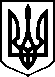 МІНІСТЕРСТВО ОХОРОНИ ЗДОРОВ’Я УКРАЇНИН А К А ЗПро державну реєстрацію та внесення змін до реєстраційних матеріалів лікарських засобів, які зареєстровані компетентними органами Сполучених Штатів Америки, Швейцарської Конфедерації, Австралії, Канади, Європейського Союзу Відповідно до статті 9 Закону України «Про лікарські засоби», 
пунктів 5, 7 Порядку державної реєстрації (перереєстрації) лікарських засобів, затвердженого постановою Кабінету Міністрів України від 26 травня 2005 року  № 376, абзацу двадцять сьомого підпункту 12 пункту 4 Положення про Міністерство охорони здоров’я України, затвердженого постановою Кабінету Міністрів України від 25 березня 2015 року № 267 (в редакції постанови Кабінету Міністрів України від 24 січня 2020 року № 90), пункту 5 розділу ІІ та пункту 12 розділу ІІІ Порядку розгляду реєстраційних матеріалів на лікарські засоби, що подаються на державну реєстрацію (перереєстрацію), та матеріалів про внесення змін до реєстраційних матеріалів протягом дії реєстраційного посвідчення на лікарські засоби, які зареєстровані компетентними органами Сполучених Штатів Америки, Швейцарської Конфедерації, Японії, Австралії, Канади, лікарських засобів, що за централізованою процедурою зареєстровані компетентним органом Європейського Союзу, затвердженого наказом Міністерства охорони здоров'я України від 17 листопада 2016 року № 1245, зареєстрованого в Міністерстві юстиції України 14 грудня 2016 року за № 1619/29749, на підставі складених Державним підприємством «Державний експертний центр Міністерства охорони здоров’я України» висновків за результатами розгляду реєстраційних матеріалів, поданих на державну реєстрацію лікарських засобів, які зареєстровані компетентним органом Сполучених Штатів Америки, Швейцарської Конфедерації, Австралії, Європейського Союзу, і висновків про результати розгляду матеріалів про внесення змін до реєстраційних матеріалів лікарських засобів, які зареєстровані компетентним органом Сполучених Штатів Америки, Швейцарської Конфедерації, Австралії, Канади, Європейського Союзу, Протокольних рішень засідань Постійної робочої групи з розгляду проблемних питань державної реєстрації лікарських засобів від 24 листопада 2021 року № 19 та від 01 грудня 2021 року № 20НАКАЗУЮ:Зареєструвати та внести до Державного реєстру лікарських засобів України лікарські засоби згідно з переліком (додаток 1).Внести зміни до реєстраційних матеріалів та Державного реєстру лікарських засобів України на лікарські засоби згідно з переліком  (додаток 3).Контроль за виконанням цього наказу покласти на першого заступника Міністра Комаріду О.О.Міністр                                                                                               Віктор ЛЯШКОПЕРЕЛІКзареєстрованих ЛІКАРСЬКИХ ЗАСОБІВ (медичних імунобіологічних препаратів),які вносяться до державного реєстру лікарських засобів УКРАЇНи, ЯКІ ЗАРЕЄСТРОВАНІ КОМПЕТЕНТНИМИ ОРГАНАМИ СПОЛУЧЕНИХ ШТАТІВ АМЕРИКИ, ШВЕЙЦАРСЬКОЇ КОНФЕДЕРАЦІЇ, ЯПОНІЇ, АВСТРАЛІЇ, КАНАДИ, ЛІКАРСЬКИХ ЗАСОБІВ, ЩО ЗА ЦЕНТРАЛІЗОВАНОЮ ПРОЦЕДУРОЮ ЗАРЕЄСТРОВАНІ КОМПЕТЕНТНИМ ОРГАНОМ ЄВРОПЕЙСЬКОГО СОЮЗУВ.о. Генерального директораДиректорату фармацевтичного забезпечення                                                                      Іван ЗАДВОРНИХПЕРЕЛІКЛІКАРСЬКИХ ЗАСОБІВ (МЕДИЧНИХ ІМУНОБІОЛОГІЧНИХ ПРЕПАРАТІВ), ЩОДО ЯКИХ БУЛИ ВНЕСЕНІ ЗМІНИ ДО РЕЄСТРАЦІЙНИХ МАТЕРІАЛІВ, ЯКІ ВНОСЯТЬСЯ ДО ДЕРЖАВНОГО РЕЄСТРУ ЛІКАРСЬКИХ ЗАСОБІВ УКРАЇНИ, ЯКІ ЗАРЕЄСТРОВАНІ КОМПЕТЕНТНИМИ ОРГАНАМИ СПОЛУЧЕНИХ ШТАТІВ АМЕРИКИ, ШВЕЙЦАРСЬКОЇ КОНФЕДЕРАЦІЇ, ЯПОНІЇ, АВСТРАЛІЇ, КАНАДИ, ЛІКАРСЬКИХ ЗАСОБІВ, ЩО ЗА ЦЕНТРАЛІЗОВАНОЮ ПРОЦЕДУРОЮ ЗАРЕЄСТРОВАНІ КОМПЕТЕНТНИМ ОРГАНОМ ЄВРОПЕЙСЬКОГО СОЮЗУВ.о. Генерального директора Директорату фармацевтичного забезпечення                                                                          Іван ЗАДВОРНИХ	        		          		09 грудня 2021 року05.20200                     Київ                     № 2732                            2284Додаток 1до наказу Міністерства охорони здоров’я України «Про державну реєстрацію та внесення змін до реєстраційних матеріалів лікарських засобів, які зареєстровані компетентними органами Сполучених Штатів Америки, Швейцарської Конфедерації, Австралії, Канади, Європейського Союзу»від 09 грудня 2021 року № 2732№ п/пНазва лікарського засобуФорма випуску (лікарська форма, упаковка)ЗаявникКраїнаВиробникКраїнаРеєстраційна процедураУмови відпускуРекламуванняНомер реєстраційного посвідченняАМБРІЗЕНТАН-ТЕВАтаблетки, вкриті плівковою оболонкою, по 5 мг, по 10 таблеток у блістері, по 3 блістери у коробціТОВ «Тева Україна»Українапервинна та вторинна упаковка, контроль серії, дозвіл на випуск серії:
Балканфарма - Дупниця АТ, Болгарія; 
виробництво нерозфасованого продукту, контроль серії:
Ватсон Фарма Пвт. Лтд., ІндіяБолгарія/Індіяреєстрація на 5 роківза рецептомНе підлягаєUA/19011/01/01АМБРІЗЕНТАН-ТЕВАтаблетки, вкриті плівковою оболонкою, по 10 мг, по 10 таблеток у блістері, по 3 блістери у коробціТОВ «Тева Україна»Українапервинна та вторинна упаковка, контроль серії, дозвіл на випуск серії:
Балканфарма - Дупниця АТ, Болгарія; 
виробництво нерозфасованого продукту, контроль серії:
Ватсон Фарма Пвт. Лтд., ІндіяБолгарія/Індіяреєстрація на 5 роківза рецептомНе підлягаєUA/19011/01/02АЦЕТАЗОЛАМІДтаблетки, по 125 мг, по 100 таблеток у флаконі, по 1 флакону в картонній коробціМанкайнд Фарма Лімітед ІндіяМанкайнд Фарма Лімітед Індіяреєстрація на 5 роківза рецептомНе підлягаєUA/18895/01/01АЦЕТАЗОЛАМІДтаблетки, по 250 мг, по 100 таблеток у флаконі, по 1 флакону в картонній коробціМанкайнд Фарма Лімітед ІндіяМанкайнд Фарма Лімітед Індіяреєстрація на 5 роківза рецептомНе підлягаєUA/18895/01/02ДУРОФЛАМ АКТИВ, ЛЬОДЯНИКИ ЗІ СМАКОМ МЕДУ ТА ЛИМОНУльодяники; по 8 льодяників у блістері, по 2 блістери у картонній коробціМапекс Консьюмер Хелскер Прайвіт ЛімітедІндіяМаксон Хелскер Пвт. Лтд.Індіяреєстрація на 5 роківбез рецептапідлягаєUA/19005/01/01ДУРОФЛАМ АКТИВ, ЛЬОДЯНИКИ ЗІ СМАКОМ ЯГІД DUROFLAM ACTIVE, LOZENGES BERRYльодяники, по 8 льодяників у блістері, по 2 блістери у картонній коробціМапекс Консьюмер Хелскер Прайвіт ЛімітедІндіяМаксон Хелскер Пвт. Лтд.Індіяреєстрація на 5 роківбез рецептапідлягаєUA/19059/01/01ДУРОФЛАМ, ЛЬОДЯНИКИ ЗІ СМАКОМ МЕДУ ТА ЛИМОНУльодяники, по 8 льодяників у блістері, по 2 блістери у картонній коробціМапекс Консьюмер Хелскер Прайвіт ЛімітедІндіяМаксон Хелскер Пвт. Лтд.Індіяреєстрація на 5 роківбез рецептапідлягаєUA/18990/01/01РАНОЛАЗИНтаблетки пролонгованої дії по 500 мг, по 60 таблеток у флаконі, по 1 флакону в картонній коробціМанкайнд Фарма Лімітед ІндіяМанкайнд Фарма ЛімітедІндіяреєстрація на 5 роківза рецептомНе підлягаєUA/18923/01/01РАНОЛАЗИНтаблетки пролонгованої дії по 1000 мг, по 60 таблеток у флаконі, по 1 флакону в картонній коробціМанкайнд Фарма Лімітед ІндіяМанкайнд Фарма ЛімітедІндіяреєстрація на 5 роківза рецептомНе підлягаєUA/18923/01/02ФІАСП™ ФЛЕКСТАЧ™розчин для ін'єкцій, 100 ОД/мл; по 3,0 мл у картриджах, вкладених у попередньо заповненену багатодозову одноразову шприц-ручку; п’ять шприц ручок в картонній коробці без голокА/Т Ново НордіскДанiяПервинне пакування, виготовлення лікарського засобу, Контроль якості - хімічний/фізичний, мікробіологічний-стерильність, мікробіологічний - не стерильні продукти. Виробник відповідальний за випуск серії:
А/Т Ново Нордіск, Данія;
Вторинне пакування, контроль якості-хімічний/фізичний:
А/Т Ново Нордіск, Данія;
Вторинне пакування. Контроль якості-хімічний/фізичний, мікробіологічний-не стерильні продукти:
А/Т Ново Нордіск, ДаніяДаніяреєстрація на 5 роківза рецептомНе підлягаєUA/18935/01/01Додаток 2до наказу Міністерства охорони здоров’я України «Про державну реєстрацію та внесення змін до реєстраційних матеріалів лікарських засобів, які зареєстровані компетентними органами Сполучених Штатів Америки, Швейцарської Конфедерації, Австралії, Канади, Європейського Союзу»від 09 грудня 2021 року № 2732№ п/пНазва лікарського засобуФорма випуску (лікарська форма, упаковка)ЗаявникКраїнаВиробникКраїнаРеєстраційна процедураУмови відпускуНомер реєстраційного посвідченняВАРГАТЕФ®капсули м'які по 100 мг; по 10 капсул м'яких в алюмінієвому блістері, по 6 або 12 блістерів у картонній коробціБерінгер Інгельхайм Інтернешнл ГмбХНімеччинавиробник, що відповідає за випуск серії: Берінгер Інгельхайм Фарма ГмбХ і Ко. КГ, Німеччина; виробництво, упаковка та контроль якості капсул in bulk (нерозфасованої продукції лікарського засобу): Каталент Німеччина Ебербах ГмбХ, Німеччина; первинне (блістери) та вторинне пакування (коробки), маркування (первинного та вторинного пакування) та контроль якості лікарського засобу: Берінгер Інгельхайм Фарма ГмбХ і Ко. КГ, Німеччина; альтернативні дільниці для вторинного пакування та маркування:
ФармЛог Фарма Лоджістік ГмбХ, Німеччина; Штегеманн Льонферпакунген унд Логістішер Сервіс е. К., Німеччина; альтернативні лабораторії для проведення контролю якості (за виключенням мікробіологічної чистоти): А енд Ем Штабтест ГмбХ (Лабораторія контролю якості та тестування стабільності), Німеччина; Нувісан ГмбХ, Німеччина; альтернативні лабораторії для проведення контролю якості за показником мікробіологічна чистота: СГС Інститут Фрезеніус ГмбХ, Німеччина; Лабор ЛС СЕ енд Ко. КГ, НімеччинаНімеччинаСтислий опис змін: зміни щодо безпеки у інструкції для медичного застосування у розділі «Спосіб застосування та дози» та короткій характеристиці лікарського засобу у розділах «Дози та спосіб застосування» та «Спеціальні заходи безпеки при поводженні з невикористаним лікарським засобом або відходами лікарського засобу».
«Update of sections 4.2 & 6.6 of the SmPC in order to include an improved method of administration and handling of the capsules, respectively. This update is based on post-marketing experience».за рецептомUA/16651/01/01ВАРГАТЕФ®капсули м`які по 150 мг по 10 капсул м'яких у алюмінієвому блістері, по 6 блістерів у картонній коробціБерінгер Інгельхайм Інтернешнл ГмбХНімеччинавиробник, що відповідає за випуск серії: Берінгер Інгельхайм Фарма ГмбХ і Ко. КГ, Німеччина; виробництво, упаковка та контроль якості капсул in bulk (нерозфасованої продукції лікарського засобу): Каталент Німеччина Ебербах ГмбХ, Німеччина; первинне (блістери) та вторинне пакування (коробки), маркування (первинного та вторинного пакування) та контроль якості лікарського засобу: Берінгер Інгельхайм Фарма ГмбХ і Ко. КГ, Німеччина; альтернативні дільниці для вторинного пакування та маркування:
ФармЛог Фарма Лоджістік ГмбХ, Німеччина; Штегеманн Льонферпакунген унд Логістішер Сервіс е. К., Німеччина; альтернативні лабораторії для проведення контролю якості (за виключенням мікробіологічної чистоти): А енд Ем Штабтест ГмбХ (Лабораторія контролю якості та тестування стабільності), Німеччина; Нувісан ГмбХ, Німеччина; альтернативні лабораторії для проведення контролю якості за показником мікробіологічна чистота: СГС Інститут Фрезеніус ГмбХ, Німеччина; Лабор ЛС СЕ енд Ко. КГ, НімеччинаНімеччинаСтислий опис змін: зміни щодо безпеки у інструкції для медичного застосування у розділі «Спосіб застосування та дози» та короткій характеристиці лікарського засобу у розділах «Дози та спосіб застосування» та «Спеціальні заходи безпеки при поводженні з невикористаним лікарським засобом або відходами лікарського засобу».
«Update of sections 4.2 & 6.6 of the SmPC in order to include an improved method of administration and handling of the capsules, respectively. This update is based on post-marketing experience».за рецептомUA/16651/01/02ВЕРДАЙпорошок для приготування розчину для ін'єкцій по 25 мг, по 25 мг у флаконі темного скла, по 5 флаконів у картонній коробціДіагностик Грін ГмбХНімеччинавиробник, що відповідає за випуск серії:
Діагностик Грін ГмбХ, Німеччина;
контроль якості вихідних матеріалів; виробництво нерозфасованого продукту; контроль якості нерозфасованого продукту; контроль якості при випуску серії за показниками "Стерильність" та "Бактеріальні ендотоксини"; контроль якості пакувальних матеріалів; первинне пакування; вторинне пакування:
ПАТЕОН ІТАЛІЯ С.П.А., Італiя;
контроль якості пакувальних матеріалів; вторинне пакування:
Сіксарп, ЛЛС (Праксіс Пекіджінг Солюшнс), Сполучені Штати Америки (США);вторинне пакування:
Локсксесс Фарма ГмбХ, Німеччина;
контроль якості при випуску серії за винятком показників "Стерильність " та "Бактеріальні ендотоксини":
Умфорана Лабор фюр Аналітик унд Ауфтрагсфоршунг ГмбХ і Ко. КГ, НімеччинаНімеччина/Італія/Сполучені Штати Америки (США)внесення змін до реєстраційних матеріалів: Зміни щодо якості - додавання альтернативного виробника Локсксесс Фарма ГмбХ, Німеччина, що відповідає за вторинне пакуванняза рецептомUA/17974/01/01ЗІРАБЕВ концентрат для розчину для інфузій, 25 мг/мл; по 100 мг/4 мл у флаконі; по 1 флакону у картонній коробці з маркуванням українською мовою; по 400 мг/16 мл у флаконі; по 1 флакону у картонній коробці з маркуванням українською мовою; по 100 мг/4 мл у флаконі; по 1 флакону у картонній коробці з маркуванням іноземною мовою з нанесенням стикеру українською мовою; по 400 мг/16 мл у флаконі; по 1 флакону у картонній коробці з маркуванням іноземною мовою з нанесенням стикеру українською мовоюПфайзер Ейч.Сі.Пі. КорпорейшнСШАзберігання АФІ, виробництво, первинне пакування, тестування при випуску, вторинне пакування та маркування, випуск серії: Фармація і Апджон Компані ЛЛС, США; тестування при випуску серії, тестування при дослідженні стабільності: Ваєт БіоФарма Дівіжн оф Ваєт Фармасеутикалс ЛЛС, США; тестування при випуску серії, тестування при дослідженні стабільності: Пфайзер Ірландія Фармасьютікалз, Ірландiя; випуск серії: Пфайзер Сервіс Компані БВБА, БельгіяСША/Ірландія/БельгіяЗміна уповноваженої особи заявника, відповідальної за фармаконагляд на глобальному рівні та відповідна зміна її контактних даних, без зміни номеру та місцезнаходження мастер-файлу системи фармаконагляду. за рецептомUA/18148/01/01ЗІРАБЕВ концентрат для розчину для інфузій, 25 мг/мл, 
по 100 мг/4 мл у флаконі; по 1 флакону у картонній коробці з маркуванням українською мовою; 
по 400 мг/16 мл у флаконі; по 1 флакону у картонній коробці з маркуванням українською мовою; 
по 100 мг/4 мл у флаконі; по 1 флакону у картонній коробці з маркуванням іноземною мовою з нанесенням стикеру українською мовою; 
по 400 мг/16 мл у флаконі; по 1 флакону у картонній коробці з маркуванням іноземною мовою з нанесенням стикеру українською мовоюПфайзер Ейч.Сі.Пі. КорпорейшнСШАзберігання АФІ, виробництво, первинне пакування, тестування при випуску, вторинне пакування та маркування, випуск серії:
Фармація і Апджон Компані ЛЛС, США;
тестування при випуску серії, тестування при дослідженні стабільності:
Ваєт БіоФарма Дівіжн оф Ваєт Фармасеутикалс ЛЛС, США;
тестування при випуску серії, тестування при дослідженні стабільності:
Пфайзер Ірландія Фармасьютікалз, Ірландiя;
випуск серії:
Пфайзер Сервіс Компані БВБА, БельгіяСША/Ірландія/БельгіяB.II.d.1.e –ІІ. Change in the specification parameters and/or limits of the finished product - Change outside the approved specifications limits range.
To change the release and shelf life specifications for the finished product – tighten specification for charge heterogeneity by imaged electrophoresis. 
Revised release limits proposed as acidic species 20.3 to 35.6%, main species > 53.9% and basic species < 17.8%. 
Revised shelf life limits proposed as acidic species 20.3 to 39.8%, main species > 49.6% and basic species < 18.1%. за рецептомUA/18148/01/01ІБРАНС®таблетки, вкриті плівковою оболонкою, по 75 мг, по 7 таблеток у блістері; по 3 блістери у картонній коробціПфайзер Ейч. Сі. Пі. КорпорейшнСШАвиробництво, тестування, первинне пакування, вторинне пакування, випуск серії: Пфайзер Менюфекчуринг Дойчленд ГмбХ Німеччинавнесення змін до реєстраційних матеріалів: зміни внесено в інструкцію для медичного застосування лікарського засобу до розділу "Побічні реакції", а саме оновлення щодо непоширеної побічної реакції "Шкірний червоний вовчак" відповідно до рекомендацій PRAC. Введення змін протягом 3-х місяців після затвердження.за рецептомUA/18795/01/01ІБРАНС®таблетки, вкриті плівковою оболонкою, по 100 мг, по 7 таблеток у блістері; по 3 блістери у картонній коробціПфайзер Ейч. Сі. Пі. КорпорейшнСШАвиробництво, тестування, первинне пакування, вторинне пакування, випуск серії: Пфайзер Менюфекчуринг Дойчленд ГмбХ Німеччинавнесення змін до реєстраційних матеріалів: зміни внесено в інструкцію для медичного застосування лікарського засобу до розділу "Побічні реакції", а саме оновлення щодо непоширеної побічної реакції "Шкірний червоний вовчак" відповідно до рекомендацій PRAC. Введення змін протягом 3-х місяців після затвердження.за рецептомUA/18795/01/02ІБРАНС®таблетки, вкриті плівковою оболонкою, по 125 мг, по 7 таблеток у блістері; по 3 блістери у картонній коробціПфайзер Ейч. Сі. Пі. КорпорейшнСШАвиробництво, тестування, первинне пакування, вторинне пакування, випуск серії: Пфайзер Менюфекчуринг Дойчленд ГмбХ Німеччинавнесення змін до реєстраційних матеріалів: зміни внесено в інструкцію для медичного застосування лікарського засобу до розділу "Побічні реакції", а саме оновлення щодо непоширеної побічної реакції "Шкірний червоний вовчак" відповідно до рекомендацій PRAC. Введення змін протягом 3-х місяців після затвердження.за рецептомUA/18795/01/03КЕНГРЕКСАЛпорошок для концентрату для розчину для ін'єкцій / інфузій, 50 мг; по 50 мг у флаконі, по 10 флаконів в картонній коробці К'єзі Фармас'ютікелз ГмбХАвстріявиробництво, контроль якості та первинне пакування: Патеон Італія С.п.А., Італiя; вторинне пакування: К'єзі Фармацеутиці С.п.А., Італія; випуск серії: Хальса Фарма ГмбХ, НімеччинаІталія/Німеччинавнесення змін до реєстраційних матеріалів: зміни стосуються коригування меж допустимого рівня вмісту домішок для інтермедіатів при виробництві діючої речовини, що зазначається лише у складі закритої частини майстер-файлу на діючу речовину виробника.за рецептомUA/17224/01/01КЕНГРЕКСАЛпорошок для концентрату для розчину для ін'єкцій / інфузій, 50 мг; по 50 мг у флаконі, по 10 флаконів в картонній коробці К'єзі Фармас'ютікелз ГмбХАвстріявиробництво, контроль якості та первинне пакування: Патеон Італія С.п.А., Італiя; вторинне пакування: К'єзі Фармацеутиці С.п.А., Італія; випуск серії: Хальса Фарма ГмбХ, НімеччинаІталія/Німеччинавнесення змін до реєстраційних матеріалів: - вилучення виробника діючої речовини Джонсон Маттхей Фарма Сервісез (адреса виробничої дільниці 70 Флагшіп Др. Північний Андовер, МА 01845, США); - зміни назви та адреси виробника, що відповідає за контроль якості діючої речовини: Алкамі Корпорейшн (раніше ААІ Фарма Сервісез), 4260 Форест Парк Драйв, Св. Лоуіс, МО 63108, США (мікробіологічна чистота та ендотоксини); - зміни назви виробника, що відповідає за контроль якості діючої речовини: Єврофін Ланкастер Лабораторіес, Інк., 2425 Нью Холланд Пайк, Ланкастер, РА 17601, США (мікробіологічна чистота та ендотоксини)за рецептомUA/17224/01/01ЛОТЕМАКС®гель очний 0,5 %, 5 г гелю у пляшці з крапельницею та кришкою; по 1 пляшці у коробці ТОВ «БАУШ ХЕЛС»УкраїнаВиробництво лікарського засобу, пакування, маркування, міжопераційний контроль, аналітичний та мікробіологічний контроль лікарського засобу, дослідження стабільності. Відповідальний за випуск серії ЛЗ: Бауш енд Ломб Інкорпорейтед, Сполучені Штати Америки; Альтернативна дільниця, на якій проводяться аналітичний, мікробіологічний контроль та дослідження стабільності:
Бауш енд Ломб Інкорпорейтед, Сполучені Штати Америки; Стерилізація компонентів упаковки: Ісомедікс Оперейшинз, Інк., Сполучені Штати АмерикиСполучені Штати Америкивнесення змін до реєстраційних матеріалів: Виправлення технічної помилки, що була допущена в процесі реєстрації в п. 17 «Інше» тексту маркування вторинної упаковки, оскільки дана інформація наявна на макетах упаковки, а саме:
Текст маркування до реєстраційного посвідчення № UA/18724/01/01 від 02.12.2020
ВІДОМОСТІ, ЩО ВКАЗУЮТЬСЯ НА ЗОВНІШНІЙ УПАКОВЦІ ЛІКАРСЬКОГО ЗАСОБУ ЛОТЕМАКС®, гель очний 0,5 %, картонна коробка – ВТОРИННА УПАКОВКА
17. Інше
Пропонована редакція:
Наявний штрих-код
Наноситься логотип виробника
LOTEMAX є торговою маркою Бауш енд Ломб Інкорпорейтед або її філій.
© 2021 Бауш енд Ломб Інкорпорейтед або її філії.за рецептомUA/18724/01/01ЛОТЕПкраплі очні, суспензія, 0,5%/0,3%, по 5 мл у пляшці з крапельницею, по 1 пляшці з крапельницею у картонній коробціТОВ «БАУШ ХЕЛС»УкраїнаВиробництво лікарського засобу, пакування, маркування, міжопераційний контроль, аналітичний, мікробіологічний контроль лікарського засобу та ексципієнтів, дослідження стабільності. Відповідальний за випуск серії ЛЗ: Бауш енд Ломб Інкорпорейтед, Сполучені Штати Америки; Альтернативна дільниця, на якій проводяться аналітичний, мікробіологічний контроль та дослідження стабільності: Бауш енд Ломб Інкорпорейтед, Сполучені Штати Америки; Стерилізація компонентів упаковки: Ісомедікс Оперейшинз, Інк., Сполучені Штати АмерикиСполучені Штати АмерикиЗміни І типу - Зміни щодо безпеки/ефективності та фармаконагляду. Введення або зміни до узагальнених даних про систему фармаконагляду (введення узагальнених даних про систему фармаконагляду, зміна уповноваженої особи, відповідальної за здійснення фармаконагляду; контактної особи з фармаконагляду заявника для здійснення фармаконагляду в Україні, якщо вона відмінна від уповноваженої особи, відповідальної за здійснення фармаконагляду (включаючи контактні дані) та/або зміни у розміщенні мастер-файла системи фармаконагляду) - Зміна уповноваженої особи заявника, відповідальної за фармаконагляд.
Діюча редакція: Левицький Юрій Васильович. Пропонована редакція: Барміна Ганна Олександрівна. Зміна контактних даних уповноваженої особи, відповідальної за фармаконагляд. Зміна номера мастер-файла системи фармаконаглядуза рецептомUA/18426/01/01МАВІРЕТгранули, вкриті оболонкою, 50 мг/20 мг в саше, 28 саше в картонній коробціЕббВі Біофармасьютікалз ГмбХШвейцаріявиробництво лікарського засобу:
Еббві Інк., США;
виробництво лікарського засобу, первинне пакування, вторинне пакування, тестування, випуск серії:
Еббві С.р.л., Італія;
тестування:
Еббві Інк., США;
виробництво та тестування екструдату:
Еббві Дойчленд ГмбХ і Ко. КГ, НімеччинаСША/Італія/Німеччинавнесення змін до реєстраційних матеріалів: зміни, що потребують нової реєстрації, а саме додавання нової лікарської форми (гранули, вкриті оболонкою) до зареєстрованого лікарського засобу Мавірет, таблетки, вкриті плівковою оболонкою 100 мг/40 мг. Паралельно з процедурою зміни, що потребують нової реєстрації заявлено процедуру внесення змін ІІ типу до Інструкції для медичного застосування, що пов’язані із застосуванням лікарського засобу у дитячому віці (з 3 до 12 років). Як наслідок було також змінено дозування гранул на 50 мг/20 мг.за рецептомUA/18231/02/01МАВІРЕТтаблетки, вкриті плівковою оболонкою 100 мг/40 мг; № 84: по 3 таблетки у блістері; по 7 блістерів у картонній коробці; 4 картонні коробки у груповій упаковціЕббВі Біофармасьютікалз ГмбХШвейцаріявиробництво, пакування та тестування проміжного екструдату; первинне та вторинне пакування, випуск серії готового лікарського засобу: Еббві Дойчленд ГмбХ і Ко. КГ, Німеччина; виробництво лікарського засобу, тестування: Фурньє Лабораторіз Айрленд Лімітед, Ірландiя Німеччина/ІрландіяC.I.6.a - Change(s) to therapeutic indication(s) - Addition of a new therapeutic indication or modification of an approved one 
Extension application to introduce a new strength and pharmaceutical form (50/20 mg coated granules in sachet), grouped with a type II extension of indication variation (C.I.6.a) to include the treatment of children from 3 to 12 years of age (weighing at least 45 kg) for the approved Maviret 100mg/40 mg film-coated tablets. As a consequence of the extended indication, sections 4.1, 4.2, 4.8, 5.1 and 5.2 of the SmPC are updated. The Package Leaflet and Labelling are updated accordingly. Furthermore, the MAH took the opportunity to implement several clarifications and editorial changes and to bring the product information in line with the latest QRD template version 10.2. The RMP (version 8) is updated in accordance.за рецептомUA/18231/01/01МАВІРЕТтаблетки, вкриті плівковою оболонкою 100 мг/40 мг; № 84: по 3 таблетки у блістері; по 7 блістерів у картонній коробці; 4 картонні коробки у груповій упаковціЕббВі Біофармасьютікалз ГмбХШвейцаріявиробництво, пакування та тестування проміжного екструдату; первинне та вторинне пакування, випуск серії готового лікарського засобу: Еббві Дойчленд ГмбХ і Ко. КГ, Німеччина; виробництво лікарського засобу, тестування: Фурньє Лабораторіз Айрленд Лімітед, Ірландiя Німеччина/ІрландіяC.I.4 - Change(s) in the SPC, Labelling or PL due to new quality, preclinical, clinical or pharmacovigilance data - Type II: 
Update of section 5.1 of the SmPC based on results from study M13-576; a non-drug interventional follow-up study to assess resistance and durability of response to AbbVie direct-acting antiviral agent (DAA) therapy (ABT-493 and/or ABT-530) in subjects who participated in Phase 2 or 3 clinical studies for the treatment of chronic hepatitis C Virus (HCV) infection. The study is included as a category 3 study in the RMP, and an updated RMP version 6.0 has also been submitted.за рецептомUA/18231/01/01МЕМАтаблетки, вкриті плівковою оболонкою, по 10 мг; по 14 таблеток у блістері, по 2 або 4 блістери у картонній коробціТОВ «Тева Україна»УкраїнаАктавіс ЛТД МальтаЗміна з якості тип ІА (В.ІІ.е.1.а.1) Change in immediate packaging of the finished product – Qualitative and quantitative composition – Solid pharmaceutical formsза рецептомUA/18829/01/01МЕМАтаблетки, вкриті плівковою оболонкою, по 20 мг, по 14 таблеток у блістері, по 2 блістери у картонній коробціТОВ «Тева Україна»УкраїнаАктавіс ЛТД МальтаЗміна з якості тип ІА (В.ІІ.е.1.а.1) Change in immediate packaging of the finished product – Qualitative and quantitative composition – Solid pharmaceutical formsза рецептомUA/18829/01/02НІМЕНРИКС®порошок та розчинник для розчину для ін'єкцій; по 1 флакону з порошком (1 доза) в комплекті з розчинником (натрію хлорид, вода для ін'єкцій) по 0,5 мл у попередньо наповненому шприці та двома голками запаковують у блістер та вкладають у картонну коробку; по 1 флакону з порошком (1 доза) в комплекті з розчинником (натрію хлорид, вода для ін'єкцій) по 0,5 мл у попередньо наповненому шприці без голки запаковують у блістер; 10 блістерів вкладають у картонну коробкуПФАЙЗЕР ЕЙЧ.СІ.ПІ. КОРПОРЕЙШНСШАвипуск серії розчинника: ГлаксоСмітКляйн Біолоджікалс СА, Бельгія; формування вакцини, наповнення флаконів, ліофілізація, пакування/маркування, контроль якості; пакування/маркування розчинника: ГлаксоСмітКляйн Біолоджікалс СА, Бельгія; пакування/маркування порошку: ГлаксоСмітКляйн Біолоджікалс СА, Францiя; формування та наповнення розчинника, маркування, контроль якості розчинника: Каталент Бельджіум СА, Бельгія; формування, наповнення, ліофілізація, контроль якості, пакування/маркування, випуск серії готового продукту; пакування/маркування, випуск серії розчинника: Пфайзер Менюфекчуринг Бельгія НВ, БельгiяБельгія/ФранціяВнесено оновлену інформацію до розділу 4.8 "Побічні реакції" короткої характеристики лікарського засобу відповідно до рекомендацій PRAC ЕМА (додана нова побічна реакція "лімфоденопатію" із зазначенням "частота невідома"). Відповідне оновлення інформації внесено до Інструкції для медичного застосування лікарського засобу. 
Термін введення змін протягом 3 місяців після затвердження.за рецептомUA/16901/01/01НІМЕНРИКС®порошок та розчинник для розчину для ін'єкцій; по 1 флакону з порошком (1 доза) в комплекті з розчинником (натрію хлорид, вода для ін'єкцій) по 0,5 мл у попередньо наповненому шприці та двома голками запаковують у блістер та вкладають у картонну коробку; по 1 флакону з порошком (1 доза) в комплекті з розчинником (натрію хлорид, вода для ін'єкцій) по 0,5 мл у попередньо наповненому шприці без голки запаковують у блістер; 10 блістерів вкладають у картонну коробкуПФАЙЗЕР ЕЙЧ.СІ.ПІ. КОРПОРЕЙШНСШАвипуск серії розчинника: ГлаксоСмітКляйн Біолоджікалс СА, Бельгія; формування вакцини, наповнення флаконів, ліофілізація, пакування/маркування, контроль якості; пакування/маркування розчинника: ГлаксоСмітКляйн Біолоджікалс СА, Бельгія; пакування/маркування порошку: ГлаксоСмітКляйн Біолоджікалс СА, Францiя; формування та наповнення розчинника, маркування, контроль якості розчинника: Каталент Бельджіум СА, Бельгія; формування, наповнення, ліофілізація, контроль якості, пакування/маркування, випуск серії готового продукту; пакування/маркування, випуск серії розчинника: Пфайзер Менюфекчуринг Бельгія НВ, БельгiяБельгія/Франціязміни за типом Б.І.г.1.а, ІБ та Б.І.г.1.а, ІБ.Зміна терміну придатності субстанції MenW-TT з 6 місяців до 3 місяців у ході прискорених досліджень стабільності при умовах 25 ± 2°С / 60 ± 5% RH.зміни за типом Б.І.г.1.а, ІБ та Б.І.г.1.а, ІБ.Зміна терміну придатності субстанції MenY-TT з 3 місяців до 1 місяця у ході прискорених досліджень стабільності при умовах 25 ± 2°С / 60 ± 5% RH.за рецептомUA/16901/01/01ОНІВАЙД® ПЕГИЛЬОВАНИЙ ЛІПОСОМАЛЬНИЙконцентрат для дисперсії для інфузій, 4,3 мг/мл, по 10 мл у флаконі; по 1 флакону в коробці з картону з маркуванням українською мовою; по 10 мл у флаконі з маркуванням іноземною мовою; по 1 флакону в стандартно-експортній упаковці з маркуванням іноземною мовою, яка міститься у картонній коробці з маркуванням українською мовою; по 10 мл у флаконі з маркуванням іноземною мовою; по 1 флакону у картонній коробці з маркуванням іноземною мовою зі стікером українською мовоюЛЄ ЛАБОРАТУАР СЕРВ'ЄФранцiявідповідальний за контроль вихідних матеріалів та нерозфасованого продукту:
Авіста Фарма Солюшнс, США;
відповідальний за укупорку та візуальний контроль:
Аджиномото Алтеа, Інк., США;
відповідальний за контроль нерозфасованого продукту:
Ассошиейтс оф Кейп Код, США;
відповідальний за маркування та вторинне пакування:
Бакстер Онколоджі ГмбХ, Німеччина;
відповідальний за контроль вихідних матеріалів:
Бостон Аналітикал, США; 
відповідальний за контроль якості готового лікарського засобу: ендотоксин, стерильність, тверді частки:
ЕсДжіЕс Інститут Фрезеніус ГмбХ, Німеччина;
відповідальний за контроль якості готового лікарського засобу: кількісне визначення, ідентифікація, домішки, фізико-хімічні показники:
ЕсДжіЕс Інститут Фрезеніус ГмбХ, Німеччина;
відповідальний за виробництво та контроль нерозфасованого продукту, контроль вихідних матеріалів:
Іпсен Біосайнс, Інк., США;
відповідальний за укупорку та візуальний контроль; за контроль якості готового лікарського засобу: кількісне визначення, ідентифікація, домішки, фізико-хімічні показники; за контроль якості готового лікарського засобу: ендотоксин, стерильність, тверді частки; за маркування та вторинне пакування: 
Іпсен Фарма Біотек, Франція;
відповідальний за контроль вихідних матеріалів та нерозфасованого продукту:
Кволіті Кемікал Лабораторіз, США;
відповідальний за маркування, вторинне пакування та випуск серії готового лікарського засобу:
Лабораторії Серв`є Індастрі, Францiя;
відповідальний за маркування та вторинне пакування:
Дере Ложістік, Франція;
відповідальний за контроль вихідних матеріалів:
ПРОКСІ Лабораторіз БВ Сіненсіс Лайф Сайнсіс БВ, Нідерланди США/Німеччина/Франція/Нідерландивнесення змін до реєстраційних матеріалів: «B.II.b.1.a – Replacement or addition of a manufacturing site for the FP – Secondary packaging site, type – IAin: To add Deret Logistique, 645 Rue des Chataigniers, 45570 SARAN France, as an alternative site responsible for secondary packaging of the finished product».
«B.II.b.1.a – Replacement or addition of a manufacturing site for the FP – Secondary packaging site, type – IAin: To add Les Laboratoires Servier Industrie, 905 route de Saran, 45520 Gidy, France, as an alternative site responsible for secondary packaging of the finished product».
«B.III.1.a.1 – Submission of a new/updated or deletion of Ph. Eur. Certificate of Suitability to the relevant Ph. Eur. Monograph – New certificate from an already approved manufacturer, type – IAin: To include the new Ph. Eur. Certificate of Suitability R0-CEP 2017-163-Rev 01 to replace the ASMF issued by ScinoPharm Taiwan, Ltd. (EMEA/ASMF/0125)»за рецептомUA/18775/01/01ОНКАСПАР®порошок для розчину для ін'єкцій/інфузій, 750 МО/мл; по 3750 МО у флаконі; по 1 флакону в коробці з картону з маркуванням українською мовою; по 3750 МО у флаконі з маркуванням іноземною мовою; по 1 флакону в стандартно-експортній упаковці з маркуванням іноземною мовою, яка міститься в коробці з картону з маркуванням українською мовою; по 3750 МО у флаконі з маркуванням іноземною мовою; по 1 флакону в коробці з картону з маркуванням іноземною мовою зі стікером українською мовоюЛє Лаборатуар Серв'єФранцiявипробування стабільності (випробування на проникнення барвника):
Авіста Фарма Солюшнс, Інк., США; 
Контроль якості під час випуску продукту за показником час відновлення, прозорість, зовнішній вигляд, рН, домішки, визначення TNBS, концентрація білка, сила дії/активність, специфічна(питома) активність, однорідність дозованих одиниць, вміст вологи, чистота, ідентичність:
ЕйчДабл’юВай Фарма Сервісез ГмбХ, Німеччина;
випробування стабільності, контроль якості під час випуску продукту, маркування та вторинне пакування:
Екселід, Інк., США; 
контроль якості під час випуску продукту за показником стерильність, механічні включення (невидимі частки), бактеріальні ендотоксини:
Лабор ЛС СЕ & Ко. КГ, Німеччина;
випуск серії готового лікарського засобу:
Лабораторії Серв'є Індастрі, Францiя;
виробництво, контроль якості під час випуску продукту за показником вміст води:
Ліофілізейшн Сервісез оф Н’ю Інгленд, Інк., СШАСША/Німеччина/ФранціяТехнічна помилка стосується назви функції виробника:
Екселід, Інк., США/Exelead, Inc., USA (Випробування стабільності, контроль якості під час випуску продукту, первинне та вторинне пакування), який є проміжним виробником при виробництві готового лікарського засобу в реєстраційному посвідченні та титульній сторінці МКЯ.
Згідно документів, які надавались на реєстрацію, а саме Модуль 3 частина 3.2.Р.3- виробники та ліцензії на виробництво (скріншот з сайту FDA) функції вищезазначеного виробника зазначені англійською мовою як представлено нижче, а саме:
При перекладі на українську мову назви функції вищезазначеного виробника, а саме англійську назву функції "labeling" було перекладено як "первинне пакування". Коректний переклад даної функції - "маркування".за рецептомUA/18776/01/01ПРИВІДЖЕНрозчин для інфузій 100 мг/мл (10 %), по 25 мл, 50 мл, 100 мл, 200 мл, або 400 мл у флаконах, по 1 флакону в картонній коробціЦСЛ Берінг АГШвейцаріявиробництво нерозфасованої продукції, первинне пакування (асептичне наповнення), контроль якості, випуск серії:
ЦСЛ Берінг АГ, Швейцарія;
первинне пакування (маркування), вторинне пакування:
ЦСЛ Берінг АГ, Швейцарія Швейцаріявнесення змін до реєстраційних матеріалів: В.1.4., ІІ Зміни внесено до інструкції для медичного застосування лікарського засобу до розділів «Фармакологічні властивості», «Показання», «Особливості застосування», «Спосіб застосування та дози», «Побічні реакції» відповідно до результатів постмаркетингового дослідження Post-Authorization Safety Study (PASS) IgPro10_5003 та результатів клінічного дослідження IgPro10_3004. за рецептомUA/18357/01/01ПРИВІДЖЕНрозчин для інфузій 100 мг/мл (10 %), по 25 мл, 50 мл, 100 мл, 200 мл, або 400 мл у флаконах, по 1 флакону в картонній коробціЦСЛ Берінг АГШвейцаріявиробництво нерозфасованої продукції, первинне пакування (асептичне наповнення), контроль якості, випуск серії:
ЦСЛ Берінг АГ, Швейцарія;
первинне пакування (маркування), вторинне пакування:
ЦСЛ Берінг АГ, Швейцарія ШвейцаріяБ.ІІ.г.2. в)ІІ, якість - Даною зміною проводиться заміна набору для аналізу визначення антитіл до поверхневого антигену гепатиту В, в кінцевому продукті. Затверджено: набір для аналізу виробництва компанії DiaSorin. Пропоновано: набір для аналізу виробництва компанії Bio-Rad. Б.ІІ.г'.1 х)ІБ - У зв’язку з припиненням використання інфузійних пробок для закупорювання флаконів марки West 1241 PH 4104/04 та West 4541 PH 4104/40 вилучається відповідна інформація у розділах 3.2.Р.2.3., 3.2.Р.7 модуля 3.за рецептомUA/18357/01/01ПРИВІДЖЕНрозчин для інфузій 100 мг/мл (10 %), по 25 мл, 50 мл, 100 мл, 200 мл, або 400 мл у флаконах, по 1 флакону в картонній коробціЦСЛ Берінг АГШвейцаріявиробництво нерозфасованої продукції, первинне пакування (асептичне наповнення), контроль якості, випуск серії:
ЦСЛ Берінг АГ, Швейцарія;
первинне пакування (маркування), вторинне пакування:
ЦСЛ Берінг АГ, Швейцарія ШвейцаріяВ.ІІ.е.3. с). ІB - Видалення процедури перевірки розмірів алюмінієвих обжимних ковпачків та вноситься відповідне оновлення до розділу 3.2.Р.7 модуля 3. В.І.b.2. e). ІB - Зміни до процедури випробування для допоміжного матеріалу смола MacroPrep HQ. В.І.b.2. e). ІB - Впровадження тесту нефелометрія, як альтернативного методу для визначення концентрації lgА у хроматографічних фракціях методу аналізу ELISA.за рецептомUA/18357/01/01РИКСАТОНконцентрат для розчину для інфузій, 10 мг/мл; по 10 мл (100 мг), або по 50 мл (500 мг) у флаконі; по 2 або 3 флакони по 10 мл в картонній коробці; по 1 або 2 флакони по 50 мл в картонній коробціСандоз ГмбХАвстріявиробник, що відповідає за випуск серії:
Сандоз ГмбХ - Бізнес підрозділ технологічна розробка та виробництво біологічних лікарських засобів Шафтенау (БТДМ ДПС), Австрія;
виробництво нерозфасованої продукції, первинне та вторинне пакування, тестування, дозвіл на випуск серій:
Лек Фармацевтична компанія д.д., Словенія;
тестування:
Лек Фармацевтична компанія д.д., Словенія;
Єврофінс ФАСТ ГмбХ, Німеччина;
Новартіс Фарма АГ, ШвейцаріяАвстрія/Словенія/ШвейцаріяC.I.11.z, IB – To updated the RMP to align with the originator (MabThera) RMP safety strategy, as published with EPAR RMP summary, updated on 16-Oct-2020, and with the requrements of the Pharmacovigilance Risk Assessment Committee (PRAC) Assessment Report on the PSUR covering the reporting period 18-Nov-2019 – 17—Nov-2020 (procedure EMEA/H/C/PSUSA/00002652/202011), Dated 10-Jun-2021за рецептомUA/17421/01/01РІКСУБІСпорошок та розчинник для розчину для ін`єкцій, по 250 МО, 1 флакон з порошком у комплекті з 1 флаконом з розчинником (вода для ін'єкцій) по 5 мл та по 1 пристосуванню для розведення БАКСДЖЕКТ ІІ у коробціБаксалта Інновейшнз ГмбХАвстріямаркування, вторинне пакування та випуск серії ГЛЗ та розчинника:
Баксалта Белджіум Мануфектурінг СА, Бельгія;
виробництво, контроль якості та первинне пакування ГЛЗ:
Баксалта ЮС Інк, США; 
частковий контроль якості ГЛЗ:
Бакстер АГ, Австрія; 
частковий контроль якості ГЛЗ:
Бакстер АГ, Австрія; 
частковий контроль якості ГЛЗ:
Офі Технолоджи енд Інновейшіон ГмбХ, Австрія;
виробництво, контроль якості та первинне пакування розчинника:
Зігфрід Хамельн ГмбХ, Німеччина;
стерилізація пробок і мішків для перенесення:
Вест Фармасьютікал Сервісез, Інк., СШАБельгія/США/Австрія/Німеччинавнесення змін до реєстраційних матеріалів: Зміни I типу: В.ІІ.b.1.z, IB - введення виробничої дільниці, відповідальної за стерилізацію пробок і мішків для перенесення Вест Фармасьютікал Сервісез, Інк., США. Термін введення змін – протягом 6 місяців після затвердження.за рецептомUA/16879/01/01РІКСУБІСпорошок та розчинник для розчину для ін`єкцій, по 500 МО, 1 флакон з порошком у комплекті з 1 флаконом з розчинником (вода для ін'єкцій) по 5 мл та по 1 пристосуванню для розведення БАКСДЖЕКТ ІІ у коробціБаксалта Інновейшнз ГмбХАвстріямаркування, вторинне пакування та випуск серії ГЛЗ та розчинника:
Баксалта Белджіум Мануфектурінг СА, Бельгія;
виробництво, контроль якості та первинне пакування ГЛЗ:
Баксалта ЮС Інк, США; 
частковий контроль якості ГЛЗ:
Бакстер АГ, Австрія; 
частковий контроль якості ГЛЗ:
Бакстер АГ, Австрія; 
частковий контроль якості ГЛЗ:
Офі Технолоджи енд Інновейшіон ГмбХ, Австрія;
виробництво, контроль якості та первинне пакування розчинника:
Зігфрід Хамельн ГмбХ, Німеччина;
стерилізація пробок і мішків для перенесення:
Вест Фармасьютікал Сервісез, Інк., СШАБельгія/США/Австрія/Німеччинавнесення змін до реєстраційних матеріалів: Зміни I типу: В.ІІ.b.1.z, IB - введення виробничої дільниці, відповідальної за стерилізацію пробок і мішків для перенесення Вест Фармасьютікал Сервісез, Інк., США. Термін введення змін – протягом 6 місяців після затвердження.за рецептомUA/16879/01/02РІКСУБІСпорошок та розчинник для розчину для ін`єкцій, по 1000 МО, 1 флакон з порошком у комплекті з 1 флаконом з розчинником (вода для ін'єкцій) по 5 мл та по 1 пристосуванню для розведення БАКСДЖЕКТ ІІ у коробціБаксалта Інновейшнз ГмбХАвстріямаркування, вторинне пакування та випуск серії ГЛЗ та розчинника:
Баксалта Белджіум Мануфектурінг СА, Бельгія;
виробництво, контроль якості та первинне пакування ГЛЗ:
Баксалта ЮС Інк, США; 
частковий контроль якості ГЛЗ:
Бакстер АГ, Австрія; 
частковий контроль якості ГЛЗ:
Бакстер АГ, Австрія; 
частковий контроль якості ГЛЗ:
Офі Технолоджи енд Інновейшіон ГмбХ, Австрія;
виробництво, контроль якості та первинне пакування розчинника:
Зігфрід Хамельн ГмбХ, Німеччина;
стерилізація пробок і мішків для перенесення:
Вест Фармасьютікал Сервісез, Інк., СШАБельгія/США/Австрія/Німеччинавнесення змін до реєстраційних матеріалів: Зміни I типу: В.ІІ.b.1.z, IB - введення виробничої дільниці, відповідальної за стерилізацію пробок і мішків для перенесення Вест Фармасьютікал Сервісез, Інк., США. Термін введення змін – протягом 6 місяців після затвердження.за рецептомUA/16879/01/03РІКСУБІСпорошок та розчинник для розчину для ін`єкцій, по 2000 МО, 1 флакон з порошком у комплекті з 1 флаконом з розчинником (вода для ін'єкцій) по 5 мл та по 1 пристосуванню для розведення БАКСДЖЕКТ ІІ у коробціБаксалта Інновейшнз ГмбХАвстріямаркування, вторинне пакування та випуск серії ГЛЗ та розчинника:
Баксалта Белджіум Мануфектурінг СА, Бельгія;
виробництво, контроль якості та первинне пакування ГЛЗ:
Баксалта ЮС Інк, США; 
частковий контроль якості ГЛЗ:
Бакстер АГ, Австрія; 
частковий контроль якості ГЛЗ:
Бакстер АГ, Австрія; 
частковий контроль якості ГЛЗ:
Офі Технолоджи енд Інновейшіон ГмбХ, Австрія;
виробництво, контроль якості та первинне пакування розчинника:
Зігфрід Хамельн ГмбХ, Німеччина;
стерилізація пробок і мішків для перенесення:
Вест Фармасьютікал Сервісез, Інк., СШАБельгія/США/Австрія/Німеччинавнесення змін до реєстраційних матеріалів: Зміни I типу: В.ІІ.b.1.z, IB - введення виробничої дільниці, відповідальної за стерилізацію пробок і мішків для перенесення Вест Фармасьютікал Сервісез, Інк., США. Термін введення змін – протягом 6 місяців після затвердження.за рецептомUA/16879/01/04РІКСУБІСпорошок та розчинник для розчину для ін`єкцій, по 3000 МО, 1 флакон з порошком у комплекті з 1 флаконом з розчинником (вода для ін'єкцій) по 5 мл та по 1 пристосуванню для розведення БАКСДЖЕКТ ІІ у коробціБаксалта Інновейшнз ГмбХАвстріямаркування, вторинне пакування та випуск серії ГЛЗ та розчинника:
Баксалта Белджіум Мануфектурінг СА, Бельгія;
виробництво, контроль якості та первинне пакування ГЛЗ:
Баксалта ЮС Інк, США; 
частковий контроль якості ГЛЗ:
Бакстер АГ, Австрія; 
частковий контроль якості ГЛЗ:
Бакстер АГ, Австрія; 
частковий контроль якості ГЛЗ:
Офі Технолоджи енд Інновейшіон ГмбХ, Австрія;
виробництво, контроль якості та первинне пакування розчинника:
Зігфрід Хамельн ГмбХ, Німеччина;
стерилізація пробок і мішків для перенесення:
Вест Фармасьютікал Сервісез, Інк., СШАБельгія/США/Австрія/Німеччинавнесення змін до реєстраційних матеріалів: Зміни I типу: В.ІІ.b.1.z, IB - введення виробничої дільниці, відповідальної за стерилізацію пробок і мішків для перенесення Вест Фармасьютікал Сервісез, Інк., США. Термін введення змін – протягом 6 місяців після затвердження.за рецептомUA/16879/01/05РОФІЛАКрозчин для ін'єкцій 300 мкг (1500 МО)/2 мл, по 2 мл у попередньо наповненому шприці, закупореному пробкою та пластиковим ковпачком з контролем першого відкриття, разом з голкою для введення вкладений в блістер в картонній коробці з перфорацією для контролю першого відкриттяЦСЛ Берінг АГШвейцаріявиробництво нерозфасованої продукції, контроль якості, випуск серії:
ЦСЛ Берінг АГ, Швейцарія;
первинне пакування (асептичне наповнення шприців, маркування), контроль якості (мікробіологічний, стерильність), вторинне пакування):
ЦСЛ Берінг ГмбХ, НімеччинаШвейцарія/НімеччинаВиправлення технічної помилки в назві виробника ГЛЗ на титульному листі МКЯ: Діюча редакція: ЦСЛ Берінг АГ, Швейцарія / CSL Behring AG, Switzerland (виробництво нерозфасованої продукції, контроль якості, випуск серії); ЦСЛ Берінг ГмбХ, Німеччина / CSL Behring GmbХ, Germany (первинне пакування (асептичне наповнення шприців, маркування), контроль якості (мікробіологічний, стерильність), вторинне пакування). Пропонована редакція: ЦСЛ Берінг АГ, Швейцарія / CSL Behring AG, Switzerland (виробництво нерозфасованої продукції, контроль якості, випуск серії); ЦСЛ Берінг ГмбХ, Німеччина / CSL Behring GmbH, Germany (первинне пакування (асептичне наповнення шприців, маркування), контроль якості (мікробіологічний, стерильність), вторинне пакування). Виправлення технічної помилки в специфікації та методах контролю якості для показника «Гліцин», а саме: внесено додатковий метод визначення гліцину – метод високоефективної рідинної хроматографії (ВЕРХ). По тексту МКЯ виправлено граматичні, орфографічні помилки.за рецептомUA/18407/01/01РОФІЛАКрозчин для ін'єкцій 300 мкг (1500 МО)/2 мл, по 2 мл у попередньо наповненому шприці, закупореному пробкою та пластиковим ковпачком з контролем першого відкриття, разом з голкою для введення вкладений в блістер в картонній коробці з перфорацією для контролю першого відкриттяЦСЛ Берінг АГШвейцаріявиробництво нерозфасованої продукції, контроль якості, випуск серії:
ЦСЛ Берінг АГ, Швейцарія;
первинне пакування (асептичне наповнення шприців, маркування), контроль якості (мікробіологічний, стерильність), вторинне пакування):
ЦСЛ Берінг ГмбХ, НімеччинаШвейцарія/НімеччинаА.109, ІІ - Внесення до розділу 1.3. Модуля І та інструкції для медичного застосування лікарського засобу інформації стосовно застереження щодо вмісту натрію. С.І.4, ІІ - Зміни до інструкції для медичного застосування лікарського засобу у зв’язку із переглядом постмаркетингових даних. Редакційні правки та уточнення по тексту інструкції для медичного застосування лікарського засобу. за рецептомUA/18407/01/01СИЛАГРАтаблетки, вкриті плівковою оболонкою, по 50 мг; по 1 або по 4 таблетки у блістері, по 1 блістеру в пачці; по 1 таблетці у блістері; по 2 блістери в пачціПрАТ "Фармацевтична фірма "Дарниця"УкраїнаАктавіс Лтд.Мальтавнесення змін до реєстраційних матеріалів: Зміни I типу: Зміни щодо безпеки/ефективності та фармаконагляду (інші зміни) (згідно наказу МОЗ від 17.11.2016 № 1245) - у текст маркування упаковки лікарського засобу додатково внесено одиниці вимірювання латиницею за системою SI (на виконання вимог законодавства, а саме Наказу №914 від 04.08.2015 р. Міністерства економічного розвиту і торгівлі України). Введення змін протягом 6-ти місяців після затвердження.за рецептомUA/17197/01/01СИЛАГРАтаблетки, вкриті плівковою оболонкою, по 100 мг; по 1 або по 4 таблетки у блістері, по 1 блістеру в пачці; по 1 таблетці у блістері; по 2 блістери в пачціПрАТ "Фармацевтична фірма "Дарниця"УкраїнаАктавіс Лтд.Мальтавнесення змін до реєстраційних матеріалів: Зміни I типу: Зміни щодо безпеки/ефективності та фармаконагляду (інші зміни) (згідно наказу МОЗ від 17.11.2016 № 1245) - у текст маркування упаковки лікарського засобу додатково внесено одиниці вимірювання латиницею за системою SI (на виконання вимог законодавства, а саме Наказу №914 від 04.08.2015 р. Міністерства економічного розвиту і торгівлі України). Введення змін протягом 6-ти місяців після затвердження.за рецептомUA/17197/01/02СИЛАГРАтаблетки, вкриті плівковою оболонкою, по 50 мг; по 1 або по 4 таблетки у блістері, по 1 блістеру в пачці; по 1 таблетці у блістері; по 2 блістери в пачціПрАТ "Фармацевтична фірма "Дарниця"УкраїнаАктавіс Лтд. Мальтавнесення змін до реєстраційних матеріалів: Оновлення сертифікату відповідності Європейській фармакопеї для уже затвердженого виробника АФІ Mylan від R0-CEP 2012-317-Rev 04 до R1-CEP 2012-317-Rev 00.за рецептомUA/17197/01/01СИЛАГРАтаблетки, вкриті плівковою оболонкою, по 100 мг; по 1 або по 4 таблетки у блістері, по 1 блістеру в пачці; по 1 таблетці у блістері; по 2 блістери в пачціПрАТ "Фармацевтична фірма "Дарниця"УкраїнаАктавіс Лтд. Мальтавнесення змін до реєстраційних матеріалів: Оновлення сертифікату відповідності Європейській фармакопеї для уже затвердженого виробника АФІ Mylan від R0-CEP 2012-317-Rev 04 до R1-CEP 2012-317-Rev 00.за рецептомUA/17197/01/02СІРТУРОтаблетки по 20 мг; по 60 таблеток у білому непрозорому флаконі із поліетилену високої щільності із поліпропіленовою кришкою з алюмінієвим обтиском для захисту від відкривання дітьми; по 1 флакону разом з силікагельним осушувачем в картонній коробціТОВ "Джонсон і Джонсон Україна"Українавиробництво, первинна та вторинна упаковка:
Ресифарм Фармасервісез Прайвіт Лімітед, Індія;
контроль якості:
Джонсон & Джонсон Прайвіт Лімітед, Індія; 
контроль якості, випуск серії:
Янссен Фармацевтика НВ, Бельгiя;
вторинна упаковка:
Янссен Фармацевтика НВ, БельгiяІндія/Бельгіявнесення змін до реєстраційних матеріалів: зміни, що потребують нової реєстрації, а саме: додавання нової сили дії до зареєстрованого лікарського засобу СІРТУРО, таблетки по 100 мг. Паралельно з процедурою зміни, що потребують нової реєстрації заявлено процедуру внесення змін ІІ типу до Інструкції для медичного застосування to extend the existing indication to include treatment of paediatric patients aged from 5 years to less than 18 years of age and weighing at least 15 kg, тому в Україні подається спільна інструкція, яка містить в собі додавання показання і розширення дозуванняза рецептомUA/16790/01/02СІРТУРОтаблетки по 100 мг; по 188 таблеток у флаконі, по 1 флакону в картонній коробці; по 6 таблеток у блістері, по 4 блістери в картонній упаковціТОВ "Джонсон і Джонсон Україна"Українавиробництво нерозфасованого продукту, контроль якості, первинна та вторинна упаковка:
Ресифарм Фармасервісез Пвт. Лтд., Індія;
вторинна упаковка:
Янссен Фармацевтика НВ, Бельгiя;
контроль якості:
Янссен (фармацевтичні компанії Джонсон & Джонсон) Джонсон & Джонсон Прайвіт Лімітед (DBA - Фармацевтичні продукти, Центр аналітичних та фармацевтичних розробок), Індія;
контроль якості, випуск серії:
Янссен Фармацевтика НВ, БельгiяІндія/Бельгіявнесення змін до реєстраційних матеріалів: Безпека, ІІ. C.I.6.- Change(s) to therapeutical indication(s): a) Addition of a new therapeutic indication or modification of an approved one – II. To extend the existing indication to include treatment of paediatric patients aged from 5 years to less than 18 years of age and weighing at least 15 kg grouped with extention application to add a new strength (20 mg tablets), based on the results of the Week 24 analysis of Cohort 2 (paediatric subjects aged ?5 to <12 years) of Study TMC207-C211. As a consequence of the extended indication, sections 4.1, 4.2, 4.4, 4.8, 5.1, 5.2, and 5.3 of the SmPC have been updated and the Package Leaflet has updated accordingly. Furthermore, the annexes have been brought in line with the latest QRD template version 10.1. The RMP (version 4.4) is updated in accordance.за рецептомUA/16790/01/01СОЛІКВАрозчин для ін`єкцій, 100 Од./мл+50 мкг/мл; №3 або №5: по 3 мл у картриджі, вмонтованому в одноразову шприц-ручку; по 3 або по 5 шприц-ручок в картонній коробці. Голки в упаковку не включеніТОВ "Санофі-Авентіс Україна"УкраїнаСанофі-Авентіс Дойчланд ГмбХНімеччинавнесення змін до реєстраційних матеріалів: Зміна стосується приведення адреси виробника Санофі-Авентіс Дойчланд ГмбХ, Німеччина, у відповідність до GMP сертифікату та висновку щодо підтвердження відповідності умов виробництва лікарських засобів.
Введення змін протягом 6-ти місяців після затвердження. За рецептомUA/16774/01/01СОЛІКВАрозчин для ін`єкцій, 100 Од./мл+33 мкг/мл; №3 або №5: по 3 мл у картриджі, вмонтованому в одноразову шприц-ручку; по 3 або по 5 шприц-ручок в картонній коробці. Голки в упаковку не включеніТОВ "Санофі-Авентіс Україна"УкраїнаСанофі-Авентіс Дойчланд ГмбХНімеччинавнесення змін до реєстраційних матеріалів: Зміна стосується приведення адреси виробника Санофі-Авентіс Дойчланд ГмбХ, Німеччина, у відповідність до GMP сертифікату та висновку щодо підтвердження відповідності умов виробництва лікарських засобів.
Введення змін протягом 6-ти місяців після затвердження. За рецептомUA/16775/01/01СПІНРАЗАрозчин для ін'єкцій, 2,4 мг/мл, по 5 мл (12 мг) у флаконі, по 1 флакону у картонній пачціБіоген Нідерландс Бі.Ві.Нідерландивиробництво нерозфасованого продукту, контроль якості, первинна упаковка:
Патеон Італія С.П.А., Італiя;
виробництво нерозфасованого продукту, контроль якості, первинна упаковка:
Веттер Фарма-Фертіганг ГмбХ і Ко.КГ, Німеччина;
контроль якості:
БіоСпрінг ГмбХ, Німеччина;
вторинне пакування, випуск серії:
ФУДЖИФІЛМ Діосинс Біотекнолоджіс Денмарк АпС, Данiя
або
випуск серії:
Біоген Нідерландс Бі. Ві., НідерландиІталія/Німеччина/Данія/Нідерландивиправлення технічної помилки в МКЯ та реєстраційному посвідченні (написання виробників)за рецептомUA/17852/01/01ФЕЙБАпорошок та розчинник для розчину для ін`єкцій по 500 Од.; порошок у флаконах та розчинник (вода для ін`єкцій) по 10 мл або по 20 мл у флаконах. По 1 флакону з порошком у комплекті з 1 флаконом з розчинником та з пристосуванням для розведення BAXJECT II Хай Флоу та набором для введення (1 одноразовий шприц, 1 одноразова голка, 1 голка-метелик) у коробціБакстер АГАвстріяВипуск серії: Бакстер АГ, Австрія; Біологічне тестування, стерилізація, контроль якості, первинне пакування, вторинне пакування, виробництво ГЛЗ: Бакстер АГ, Австрія; Виробництво готового лікарського засобу: Бакстер АГ, Австрія; Біологічне тестування:Бакстер АГ, Австрія; Виробництво розчинника: Зігфрід Хамельн Гмбх, НімеччинаАвстрія/НімеччинаЗміни вносяться до процесу виробництва:
- додавання нового об'єму наповнення для затвердженого нерозфасованого розчину 66000 U/Д FEIBA NF drug solution для виробництва 500 U/10 мл;
- зміни у параметрах in-process control на етапі freez-drying step при ліофілізації для 500 U/10 мл. 
Термін введення змін - протягом 6 місяців після затвердження.
Реєстрація альтернативного контейнера (флакон іншого розміру та складу) для розчинника по 10 мл для дозування 500 Од. Термін введення змін - протягом 6 місяців після затвердження.
Додавання альтернативної упаковки з розчинником (10 мл води для ін'єкцій) для дозування 500 Од. Термін введення змін - протягом 6 місяців після затвердження.
Зміни вносяться до Product information щодо додавання альтернативного пакування розчинника у флаконі по 10 мл для дозування 500 Од. Термін введення змін - протягом 6 місяців після затвердження.за рецептомUA/16954/01/01ФЕЙБАпорошок та розчинник для розчину для ін`єкцій по 1000 Од.; порошок у флаконах та розчинник (вода для ін`єкцій) по 20 мл у флаконах; по 1 флакону з порошком у комплекті з 1 флаконом з розчинником та з пристосуванням для розведення BAXJECT II Хай Флоу та набором для введення (1 одноразовий шприц, 1 одноразова голка, 1 голка-метелик) у коробціБакстер АГАвстріяВипуск серії: Бакстер АГ, Австрія; Біологічне тестування, стерилізація, контроль якості, первинне пакування, вторинне пакування, виробництво ГЛЗ: Бакстер АГ, Австрія; Виробництво готового лікарського засобу: Бакстер АГ, Австрія; Біологічне тестування:Бакстер АГ, Австрія; Виробництво розчинника: Зігфрід Хамельн Гмбх, НімеччинаАвстрія/НімеччинаЗміни вносяться до процесу виробництва:
- додавання нового об'єму наповнення для затвердженого нерозфасованого розчину 66000 U/Д FEIBA NF drug solution для виробництва 500 U/10 мл;
- зміни у параметрах in-process control на етапі freez-drying step при ліофілізації для 500 U/10 мл. 
Термін введення змін - протягом 6 місяців після затвердження.
Реєстрація альтернативного контейнера (флакон іншого розміру та складу) для розчинника по 10 мл для дозування 500 Од. Термін введення змін - протягом 6 місяців після затвердження.
Додавання альтернативної упаковки з розчинником (10 мл води для ін'єкцій) для дозування 500 Од. Термін введення змін - протягом 6 місяців після затвердження.
Зміни вносяться до Product information щодо додавання альтернативного пакування розчинника у флаконі по 10 мл для дозування 500 Од. Термін введення змін - протягом 6 місяців після затвердження.за рецептомUA/16954/01/02ФЕЙБАпорошок та розчинник для розчину для ін`єкцій по 2500 Од.; порошок у флаконах та розчинник (вода для ін`єкцій) по 50 мл у флаконах; по 1 флакону з порошком у комплекті з 1 флаконом з розчинником та з пристосуванням для розведення BAXJECT II Хай Флоу та набором для введення (1 одноразовий шприц, 1 одноразова голка, 1 голка-метелик) у коробціБакстер АГАвстріяВипуск серії: Бакстер АГ, Австрія; Біологічне тестування, стерилізація, контроль якості, первинне пакування, вторинне пакування, виробництво ГЛЗ: Бакстер АГ, Австрія; Виробництво готового лікарського засобу: Бакстер АГ, Австрія; Біологічне тестування:Бакстер АГ, Австрія; Виробництво розчинника: Зігфрід Хамельн Гмбх, НімеччинаАвстрія/НімеччинаЗміни вносяться до процесу виробництва:
- додавання нового об'єму наповнення для затвердженого нерозфасованого розчину 66000 U/Д FEIBA NF drug solution для виробництва 500 U/10 мл;
- зміни у параметрах in-process control на етапі freez-drying step при ліофілізації для 500 U/10 мл. 
Термін введення змін - протягом 6 місяців після затвердження.
Реєстрація альтернативного контейнера (флакон іншого розміру та складу) для розчинника по 10 мл для дозування 500 Од. Термін введення змін - протягом 6 місяців після затвердження.
Додавання альтернативної упаковки з розчинником (10 мл води для ін'єкцій) для дозування 500 Од. Термін введення змін - протягом 6 місяців після затвердження.
Зміни вносяться до Product information щодо додавання альтернативного пакування розчинника у флаконі по 10 мл для дозування 500 Од. Термін введення змін - протягом 6 місяців після затвердження.за рецептомUA/16954/01/03